С началом нового учебного года!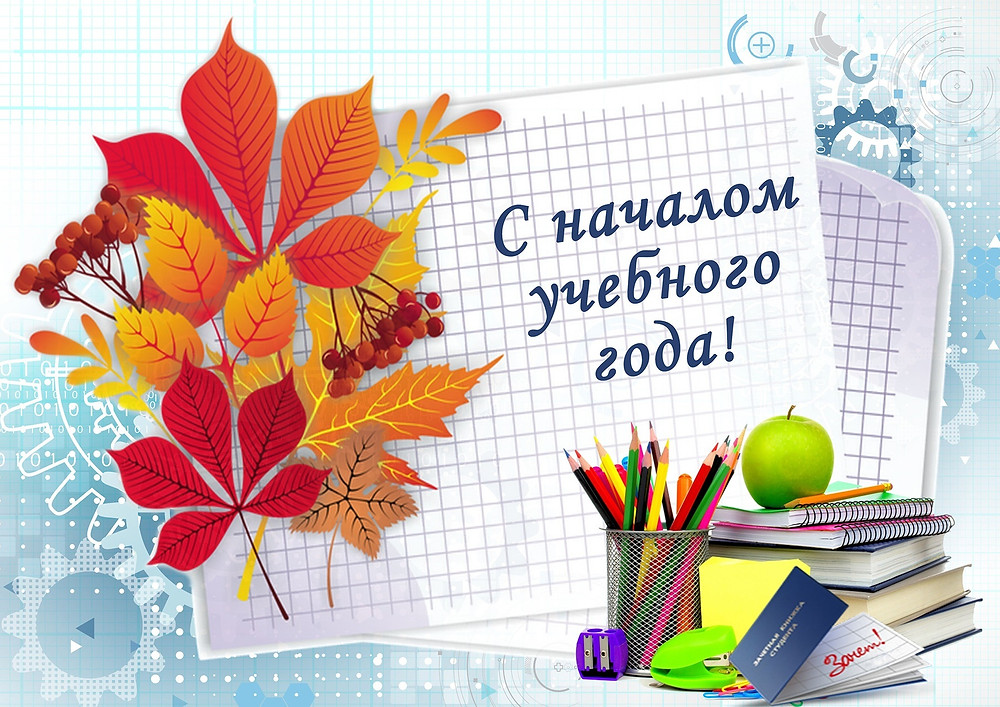 Уважаемые коллеги!Поздравляем с началом нового учебного года!Примите наши самые искренние и теплые пожелания Вам и Вашим близким:крепкого здоровья, счастья, благополучия и творческих успехов в благородном деле подготовки молодых кадров, способных обеспечивать функционирование и развитие профессиональных сфер деятельности на уровне передовых достижений,достойных граждан страны, конкурентоспособных в России и за рубежом.С уважением,Председатель Координационного совета ООО «ОПИВР» А.В. ЛубковПрезидент ООО «ОПИВР» В.С. ПорохняИсполнительный директор ООО «ОПИВР» С.М. Картавый